側邉內容品名:清新宣言醫用口罩型號規格:17.5cm*9.5cm入數:50入主要材質:(表面層)P.P潑水性不織布(中間層)MB熔噴不織布(底層)PP+PE複合織維效能:限醫療器材管理辦法「醫療用衣物(I.4040)」第一等級鑑別範圍用途:防止病人與醫護人員之間微生物、液體及粒狀物質之傳遞與感染製造日期與批號:標示於外盒包裝上保存期限:5年(包裝袋無拆封之情況下)注意事項:本產品為拋棄式，請勿清洗後再度使用產地:台灣製造商/販賣商:易廷企業有限公司製造商/販賣商地址:桃園市龜山區文明路66之2號醫療器材許可證號:衛部醫器製壹字第005714號製造商許可證號:桃市藥製字第6132071504號販賣商許可證號:桃市藥販字第6232076912號服務專線:+886-3-328-6585服務頁面:www.yi-ting.com.tw服務信箱:yi-ting@yi-ting.com.tw本產品為未滅菌產品,商標、圖案及製造相關資訊註冊在案仿冒必究側邉內容使用說明1.請於口罩上方標示OUT的位置,使用雙手將鼻樑線壓條稍微對折。(可增加鼻樑線壓條與臉部的服貼密合度)2.將口罩的平面往上下方向稍微展開,標示OUT的那一面為口罩的表面層請向外。3.將口罩置於臉部,並將左右兩方的彈性耳帶繩套掛於耳朵上。4.調整口罩至個人感覺舒適之配戴位置,確認口罩是否有罩住口鼻,並與臉部服貼。適用範圍搭乘大眾運輸工具、出入公共場所、醫療院所、學校機關、一般工廠作業、清潔打掃、騎車與花粉灰塵、飛沫之防護。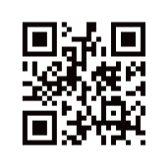 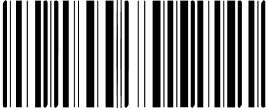 標題:不織布醫用口罩Medical Mask